TÓMSTUNDASTARF Á HRAUNBÚÐUM Desember - JanúarVINNUSTOFAN ER OPIN ALLA VIRKA DAGA KL. 13-16HEITIR BAKSTRAR ALLA VIRKA DAGA KL. 10:00 / LEIKFIMI ALLA VIRKA DAGA KL. 10:00Mánudagur31. DesemberÞriðjudagurJanúarMiðvikudagurJanúarFimmtudagurJanúarFöstudagurJanúarGAMLÁRSDAGUR NÝÁRSDAGUR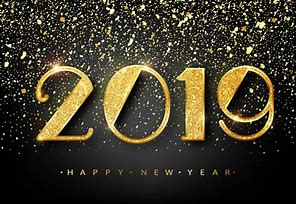 Dagdvöl kl 11:00Helgistund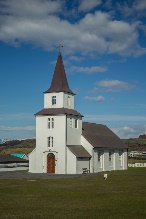 leikfimissalur kl 14:00Boccia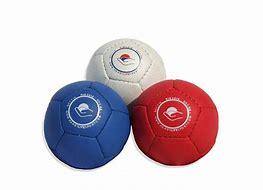 Setustofa kl 16:00Heitt á hendur.Setustofa kl 11:00Umræður(ræðum saman um árið 2018, hvað stóð upp úr á árinu og hvað árið 2019 mun bera í skauti sér)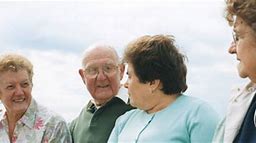 Setustofa kl 14:00Lestur fréttaSetustofa kl 16:00Heitt á hendur.ÞRETTÁNDINN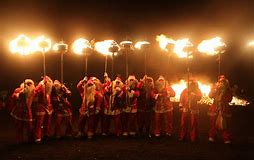 Setustofa kl 11:00Umræður um þrettándan og skoðum nokkur myndbrotMatsalur kl 15:00FöstudagslöginÞórhallur kemur og spilar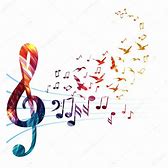 